О назначении даты проведения публичных слушаний по проекту отчета об исполнении бюджета Новониколаевского сельского поселения Калининского района за 2023 год, создании оргкомитета по проведению публичных слушаний	В соответствии со статьей  28 Федерального закона от 6 октября 2003 года 131-ФЗ "Об общих принципах организации местного самоуправления в Российской Федерации", Решением Совета Новониколаевского сельского поселения  Калининского района  от 15 марта 2019 года № 216 "Об утверждении Положения о публичных слушаниях  в Новониколаевском сельском поселении Калининского района", в целях реализации принципа прозрачности (открытости) бюджетной системы Российской Федерации,           п о с т а н о в л я ю:          1. Обнародовать проект решения Совета Новониколаевского сельского поселения Калининского района "Об утверждении отчета об исполнении бюджета Новониколаевского  сельского поселения Калининского района за 2023 год", внесенный главой Новониколаевского сельского поселения Калининского района.2. Назначить проведение публичных слушаний по теме: "Рассмотрение проекта отчета об исполнения  бюджета Новониколаевского сельского поселения Калининского района за 2023 год" на 12 апреля 2024 года.3. Создать оргкомитет по проведению публичных слушаний по теме: "Рассмотрение проекта отчета об исполнения бюджета Новониколаевского сельского поселения Калининского района за 2023 год" в составе согласно приложению. 4. Контроль за выполнением настоящего постановления  оставляю за собой.25. Общему отделу администрации Новониколаевского сельского поселения Калининского района (Смелик Т.Н.) обнародовать настоящее постановление и разместить на официальном сайте администрации Новониколаевского сельского поселения Калининского района - http://novnikol.ru/в информационно-телекоммуникационной сети "Интернет".6. Постановление вступает в силу со дня его официального обнародования.Приложениек постановлению администрацииНовониколаевского сельского поселения Калининского районаот 04.04.2024 №   39СОСТАВоргкомитета по проведению публичных слушаний по теме: "Рассмотрение проекта отчета об исполнении бюджета Новониколаевского сельского поселения Калининского района за 2023 год"Начальник финансового отдела администрации Новониколаевского сельского поселения Калининского района                                                                         М.И. Пушка 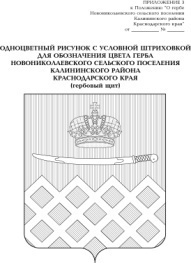 АДМИНИСТРАЦИЯ НОВОНИКОЛАЕВСКОГО СЕЛЬСКОГО ПОСЕЛЕНИЯ КАЛИНИНСКОГО РАЙОНААДМИНИСТРАЦИЯ НОВОНИКОЛАЕВСКОГО СЕЛЬСКОГО ПОСЕЛЕНИЯ КАЛИНИНСКОГО РАЙОНААДМИНИСТРАЦИЯ НОВОНИКОЛАЕВСКОГО СЕЛЬСКОГО ПОСЕЛЕНИЯ КАЛИНИНСКОГО РАЙОНААДМИНИСТРАЦИЯ НОВОНИКОЛАЕВСКОГО СЕЛЬСКОГО ПОСЕЛЕНИЯ КАЛИНИНСКОГО РАЙОНААДМИНИСТРАЦИЯ НОВОНИКОЛАЕВСКОГО СЕЛЬСКОГО ПОСЕЛЕНИЯ КАЛИНИНСКОГО РАЙОНААДМИНИСТРАЦИЯ НОВОНИКОЛАЕВСКОГО СЕЛЬСКОГО ПОСЕЛЕНИЯ КАЛИНИНСКОГО РАЙОНААДМИНИСТРАЦИЯ НОВОНИКОЛАЕВСКОГО СЕЛЬСКОГО ПОСЕЛЕНИЯ КАЛИНИНСКОГО РАЙОНАПОСТАНОВЛЕНИЕПОСТАНОВЛЕНИЕПОСТАНОВЛЕНИЕПОСТАНОВЛЕНИЕПОСТАНОВЛЕНИЕПОСТАНОВЛЕНИЕПОСТАНОВЛЕНИЕот04.04.2024№39 ст-ца Новониколаевскаяст-ца Новониколаевскаяст-ца Новониколаевскаяст-ца Новониколаевскаяст-ца Новониколаевскаяст-ца Новониколаевскаяст-ца НовониколаевскаяГлава Новониколаевского сельского поселенияКалининского районаИ.Г. ДудкаГончарова Г.Я-председатель постоянной комиссии по вопросам землепользования и благоустройства, строительства, транспорта, торговли и бытовому обслуживанию населенияДемчук Н.И.-секретарь постоянной комиссии по бюджету, экономике, налогам и распоряжению муниципальной собственностьюДудка А.М.  -председатель постоянной комиссии по вопросам  социально-правового и организационного обеспечения деятельности органов местного самоуправленияЖугина А.Н.-ведущий специалист финансового отдела администрации Новониколаевского сельского поселения Зеленская Н.А.  -заместитель председателя постоянной комиссии по вопросам  социально-правового и организационного обеспечения деятельности органов местного самоуправленияПушка М.И.-начальник финансового отдела администрации Новониколаевского сельского поселения Калининского районаКравец Е.Ю.-секретарь постоянной комиссии по вопросам  социально-правового и организационного обеспечения деятельности органов местного самоуправления